BIBLIOTHÈQUE MUNICIPALE DE MARGENCELFICHE D'INSCRIPTION		Tous les champs sont à remplir obligatoirement pour toute inscriptionUne fiche par familleNOM, Prénom et date de naissance des parents ou du responsable légal: Adresse :  Code postal :  						Ville :  N° de téléphone :  Email :  Ete-vous intéressé par une offre numérique gratuite (e-médi@s) :  	☐.oui		☐.nonla presse en ligne		l’autoformation		cinéma via internet	Pour les mineurs: les parents sont seuls responsables des documents empruntés par leur(s) enfant(s) mineur(s).Droits à l’image : au cours des activités proposées des photos peuvent être prises. Elles servent à alimenter le site de la bibliothèque ,le Facebook de la bibliothèque, ainsi que les supports de communication de la commune (fil du Redon, bulletin municipal…) : 	☐.oui	☐.nonDate et Signature des parents ou du responsable légal :  Les données personnelles fournies sont enregistrées dans le fichier informatisé du logiciel de gestion de la bibliothèque (à modifier si nécessaire). Les données sont conservées pour toute la durée de l'événement dont il est question. Vous disposez d’un droit d’accès, de rectification, de suppression des données. Pour l’exercer, contactez la mairie – 4 place de la Mairie – 74200 MARGENCEL – 04 50 70 44 52 - accueil@mairie-margencel.fr »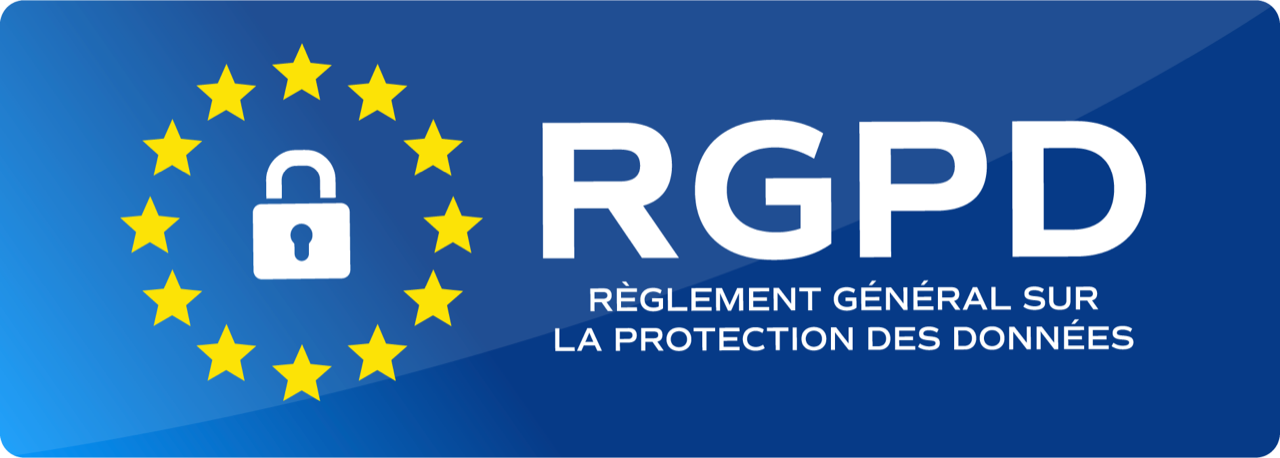 Prénom (et nom si différent)Date de naissanceActivité/ profession